 TXR05 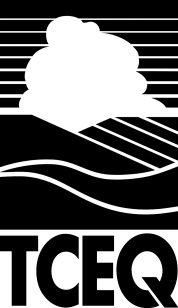 